Worksheet IGet started with Jupyter Notebook. 1) Run Jupyter notebook and 2) click New (right side) and choose Python 3 option.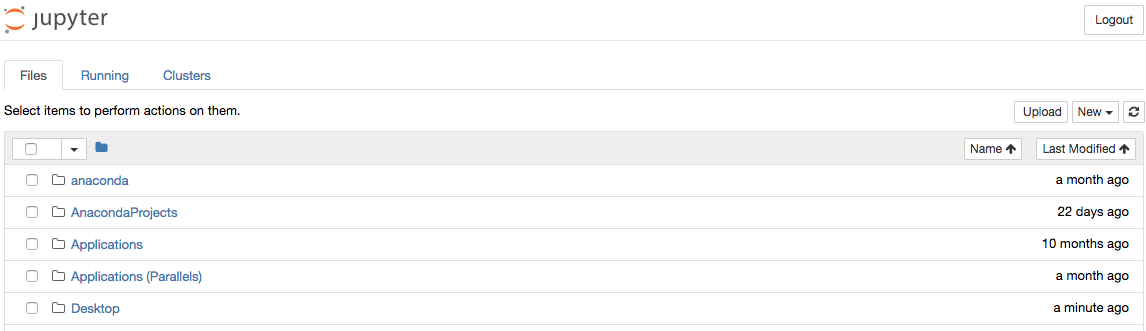 A new browser tap is created as shown in the example below.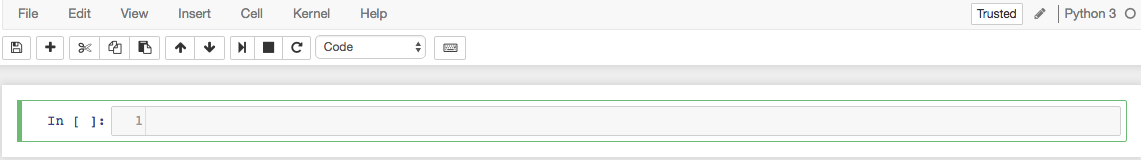 Try rename your notebook and use the following naming convention.	Yourid_2_2018_worksheetXFor example,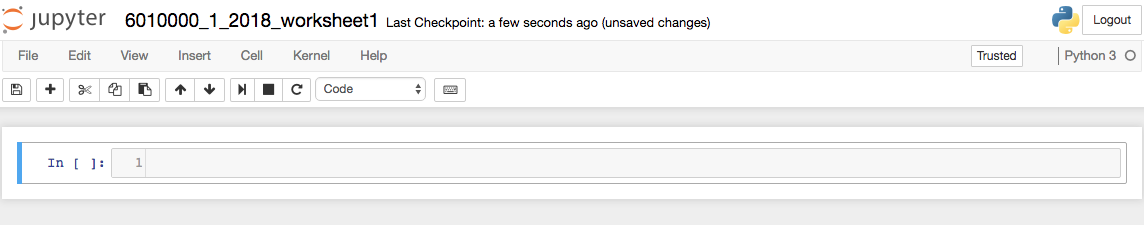 In the Jupyter notebook cell, type print(“Hello IT students!!!!”) and click run button . The output will immediately be shown below the cell (where you put your code). For example,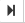 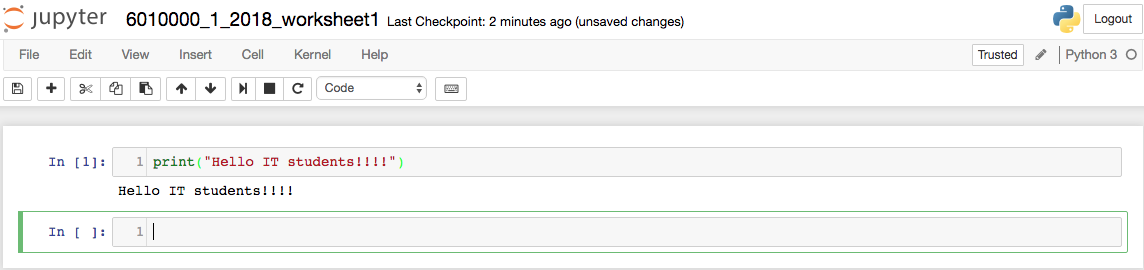 Complete the following exercises.At your screen (Jupyter notebook) cell, try the followings (enter in the cell and click “run”, one line at a time) and see the results.2 + 2 - 3		50 – 5 * 4 	(50 – 5*6) / 4 	Do you observe any difference among the three results (hint: type of variable)?_______________________________________________ Note: Python supports various types of variables such as integer (int), floating point (float), string (str) etc.Try19 / 3  # classic division returns a float19 // 3  # floor division discards the fractional part19 % 3  # the % operator returns the remainder of the division6 * 3 + 1 # result * divider + remainder Search on the Internet to see what this sigh ‘#’ is for in Python. ___________________________________Trytax = 12.5 / 100price = 200.50tax * priceTryx = [3,20,41,710,-92,108] # x is a list containing Integer valuesprint (x) Then try the followings to observe the results.print (x[0]) print (x[1], x[3], x[5]) If you observe carefully, indexing in Python programming language starts at 0.Fill in the blank (answer the following questions in this worksheet)x[__] = 710 x[1:] = ______________ x[:4] = ______________ x[__:__] = [20,41] Note: 	x[1: ] # integers from position 1 (included) to the end 		x[:4 ] # integer from the beginning to position 4 (excluded)Try each of the followings and click run. ‘Goodbye World’“Goodbye World”‘It isn’t’‘It isn\’t’What do you observe for the single quotation mark? _________________________________Trys = 'First line. \nSecond Line'print('First line. \nSecond Line')print(s)Tryprint('C:\some\name')What do you observe from the output? ___________________________________________
Tryprint(r'C:\some\name') or  print(r'C:\some\\name')Tryprefix = 'Hell'     # prefix is a variable with string type. You can merge/join two strings using +word =  prefix + 'o'print(word)Tryprint(word[:2])print(word[2:5])Tryprint(word[:2] + word[2:5])Tryprint('J' + word[1:])Write a code to replace ‘llo’ with ‘at’ in the variable word. So the outcome should change from ‘Hello’ to ‘Heat’myid = 6015555print('My student ID is', myid) y = ['hello', 'good', 'morning', 'bye', 'hi', 'afternoon'] # y is a list containing a number of stringsy[5]print(y[5])Observe the difference in the outputs? __________________________________print (y[1],y[5]) Based on the above list, fill in the blanky[ ] = 'hello'y[2:] = _________________                                          y[:4] = _________________                                           y[ : ] = ['good', 'morning', 'bye']Tryx = [3, 10, 41, 810, -92, 18]for a in x:    print (a)Try putting ,either end=" " or end=", " after variable a (print(a, end = “ ”)). What do you observe? ________________________What if for a in x: is changed to for a in x[1:5]: ? ___________________      Tryx = [3, 10, 41, 810, -92, 18]for a in x[1:3]:     print (a)for a in x:     print(a)Tryx = [3, 10, 41, 810, -92, 18]for a in x[1:3]:     print (a)     for a in x:                      print (a)What do you observe from the outputs?____________________________________________________________________________________________________________________________________________________________________________________________________Tryx = [3, 20, 41, 710, -92, 108]for a in x:    print (a)- Adjust the program to print only the 2nd (20) to the 5th (-92) numbers in list x - Adjust the program to print only the numbers in the odd positions (1st, 3rd, … ) Trylist(range(10)), and click runlist(range(0,10,2)), and click runFill in the blanklist(range(10)) = _________________________________________ list(range(2,9)) = ________________________________________ list(range(2,15,3)) = ______________________________________ list(range(__)) = [1,3,5,7,9,11,13] list(range(__,__)) = [11,12,13,14,15] list(range(__,__,__)) = [9,11,13,15,17,19,21,23] list(range(5,0,-2)) = ____________________________________Fill in the blanklist(range(15,11)) = _________________list(range(__,__,__)) = [15, 14, 13, 12, 11, 10]y = [9,11,13,15,17,19,21,23] print(len(y)) Fill in the blank len(range(2,20,2)) = ______________________What is the purpose of function len( )? _________________________________________Try, list(range(len(y))) = ______________________________________________ With the following exercises, you will learn how a Python takes inputs from the keyboard using input( ) function.a = input('a = ') b = input('b = ') print (a, b)print (a+b) # statement 1a = int(input('a = ')) b = int(input('b = ')) print (a, b)print (a+b) # statement 2What do you observe for the outputs from statement 1 and statement 2? ______________________________________________________________Try creating some other variables (x, y, Mynumber, etc.) and assign values to them. Write a program that takes numbers a and b. Then print every number from a to b. Hint: use for-loop with range( ). for i in range(10): if i % 2 == 0: print (i, end=” ”) The above code prints all even numbers between 0 and 10. Which statement (code) does it tell that the number is an even number? __________________________________________________Write a program that prints every number from 0 to 50 that is a multiple of 5. Write a program that takes numbers a and b. Then print every odd number from a to b. Write a program that takes numbers a and b. Then print every number squared from a to b. (for powering, use ** operator) Write a program that takes numbers a and b. The value of a must be greater than that of b. Then print every number from a down to b. Write a program that takes your name and your student ID. Also takes the number of times you want to print your name and your student ID. Then print them out.